All’attenzione dell’Ufficio per la Programmazione e la gestione dell’Ambito Plus Distretto di SanluriOGGETTO: RICHIESTA DI ISCRIZIONE ALL’ELENCO DISTRETTUALE DEGLI AMMINISTRATORI DI SOSTEGNO AMBITO PLUS DISTRETTO DI SANLURI. L.R. 24/2018Il/La sottoscritt  					                                                                                                                                                          nat    a	il	/	/	e residente a 		in Via 	 n°	Recapito Telefonico 			 Codice fiscale 			 e-mail_______________________________________	PEC		 titolo di studio		professione  	CHIEDEdi poter essere iscritto/a nell’ ELENCO DISTRETTUALE DEGLI AMMINISTRATORI DI SOSTEGNO – AMBITO PLUS DISTRETTO DI SANLURI.A tal fine, consapevole che chiunque rilascia dichiarazioni mendaci è punito ai sensi del Codice penale e delle leggi speciali in materia, ai sensi e per gli effetti dell’art. 76 del D.P.R. n. 445/2000                                                                                          DICHIARAdi aver preso visione dell’Avviso pubblico contenente i contenuti per la costituzione e tenuta dell’Elenco Distrettuale degli Amministratori di Sostegno sopra richiamato, e di impegnarsi ad accettarne e osservarne i contenuti;di avere un’età non inferiore agli anni 18;di essere cittadino italiano oppure	di essere cittadino straniero regolarmente residente sul territorio italiano;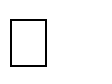 di non aver riportato condanne penali e di non avere procedimenti penali pendenti;di non essere stato/a interdetto/a dai pubblici uffici con sentenza passata in giudicato;non incorrere nei casi di incapacità all’assunzione dell’incarico previsti dall’articolo 350 del Codice civiledi possedere le competenze personali e di avere maturato le esperienze inerenti allo svolgimento delle attività di Amministratore di sostegno riportate nel curriculum vitae in allegato;di essere disponibile a partecipare ad incontri di formazione e aggiornamento organizzati o promossi dal Distretto di Sanluri nell’ambito del PLUS;di essere iscritto alla seguente Associazione che riunisce Amministratori disostegno 	di essere disponibile ad operare in qualità di Amministratore di Sostegno nel territorio dei seguenti Comuni dell’ambito PLUS Distretto di Sanluri:di essere disponibile ad operare in qualità di Amministratore di Sostegno delegato da parte dell’amministrazione comunale di uno dei Comuni facenti parte del Distretto di Sanluri.di prendere atto che l’Amministrazione di sostegno è una funzione svolta a titolo personale e gratuito, fatta salva la facoltà del Giudice Tutelare di assegnare un equo indennizzo, come previsto dalla legge.Il/la sottoscritto/a dichiara inoltre:di non aver svolto nell’ultimo triennio e di non svolgere attualmente il ruolo di Amministratore di Sostegno;di svolgere attualmente la funzione di Amministratore di Sostegno nei confronti di n.____ amministrati e/o di aver svolto nell’ultimo triennio tale ruolo nei confronti di n.________ amministrati;( barrare l’opzione che interessa)di essere consapevole di quanto prescritto dagli art. 75-76 del DPR 445/2000 sulla responsabilità penale cui può andare incontro in caso di dichiarazioni mendaci, nonché sulla decadenza dei benefici eventualmente conseguenti al provvedimento emanato sulla base di dichiarazioni non veritiere, ai sensi e per gli effetti di cui agli art. 46 e 47 del medesimo DPR 445/2000.di essere informato, ai sensi e per gli effetti di cui all'art. 13 del D. Lgs. 196/2003 e dal regolamento UE 2016/679 che i dati personali raccolti saranno trattati, anche con strumenti informatici, nell'ambito del procedimento per il quale la presente dichiarazione viene resa;Il sottoscritto si impegna, altresì, a comunicare tempestivamente a codesto Ente qualsiasi variazione intercorsa sui dati personali ed i requisiti professionali e autorizza al trattamento dei propri dati personali nel rispetto degli obblighi di sicurezza e riservatezza previsti dal D.lgs. n° 196 del 30 giugno 2003, art. 13, e dal regolamento UE 2016/679 ed alla pubblicazione, se riconosciuta idonea, nel Registro per la sua pubblica consultazione.Documenti da allegare alla presente domanda:fotocopia del documento d’identità in corso di validitàfotocopia carta/permesso di soggiorno (solo per cittadini stranieri)curriculum formativo e professionale firmato e datatobreve relazione di presentazione delle proprie competenze in materia di amministrazione di sostegno e di rappresentazione dei motivi che portano il candidato a proporsi.Luogo e data 	Firma leggibile in originale______________________________